The public is requested to fill out a "Speaker Card" to address the Board on any item of the agenda prior to the Board taking action on an item.  Comments from the public on Agenda items will be heard only when the respective item is being considered. Comments from the public on other matters not appearing on the Agenda that is within the Board's subject matter jurisdiction will be heard during the Public Comment period.  Public comment is limited to 2 minutes per speaker, unless waived by the presiding officer of the Board.   As a covered entity under Title II of the Americans with Disabilities Act, the City of Los Angeles does not discriminate on the basis of disability and upon request, will provide reasonable accommodation to ensure equal access to its programs, services, and activities.  Sign language interpreters, assistive listening devices, or other auxiliary aids and/or services may be provided upon request.                                            AGENDA       (Revised)Call to Order                                                     President  Jill Banks Barad Pledge of AllegianceRoll callMinutes of SONC Board meeting of  March 11, 2013Introduction of elected officials, staff, LAPD Senior Lead Officers. Public Comment: Comments by the public on non-agenda items within SONC’s jurisdiction       7.Guest Speaker, Jerome Horton, Chair, State Board of               Equalization, and department representatives  TAX WORKSHOP to help prepare federal and state tax              returns   President’s Report   Appointment of stakeholder Sue Steinberg to fill vacancy on Land Use CommitteeAppointment of Board Member Matt Plotkin as Public  Safety ChairUpdate regarding  SONC office space in Alliance BuildingReport on VANC 10th Anniversary MixerRecommendation to Sponsor VANC Candidates’ Forum, April 27 Treasurer’s Report/Finance Committee—Howard Katchen Review, discuss, and approve current financial reports and purchase card expenditures since last Board meeting and third quarter (Jan-Mar) purchase card expenditures reconciliation total $1,412.77.Proposed revisions to Expenditures and Reimbursement PoliciesProposed Action item: allocate $500 for  Congress of NeighborhoodsProposed  Action item: Allocate up to $400 for tree plantingProposed action item: Allocate $2000 for Sepulveda  Basin Environmental Education Fund of the Audobon SocietyProposed action item: Allocate $2600 to VN/SO Park youth sports league scholarshipsProposed action item: Re-allocate $70 from OFF to  AUD line itemProposed action item: Re-allocate $2000 from budget item CIP to GRT line itemProposed action item: Re-allocate $1000 from budget line item ADV, $1000 from budget item WEB and $600 from budget item OTH (Outreach) to budget line item GRT.Proposed action item: Allocate up to $70 to purchase microphone, stand, cord and clipCommittee Reports/Updates Outreach Committee—Sherry Revord, Chair1)Report on plans for remainder of fiscal year and upcoming fiscal year        (see attached addendum)                  b.  Neighborhood Services—Jeff Ebenstein, Chair                          1). Pothole Lottery #2                  c. Land Use Committee –Ron Ziff ,Chair                          1) IVT status                          2) East Valley Transit corridor status                          3) Bike lanes on Van Nuys Blvd.                          4) Public Transportation plans to West Valley, next 3-10 years                          5) Items on April’s LUC agenda                   d.. Government Affairs- Jay Beeber, Chair                   e. Arts Committee—Matt Plotkin, Chair                 f. Green and Beautification Committee—Carolyn Casavan, Chair    g. Rules and Elections- Arthur Hutchinson, Chair   11.  Announcements from the Board on subject matters within SONC’s jurisdiction                   a. VANC meeting   Thursday,  April 11, Planning Issues, cell phones and digital                      billboards.                b. VANC Candidates’ Forum for Citywide Candidates in May 21 runoff election:                     Saturday, April 27 CBS Studios, Studio City 9:00 am – 12:30 p.m.                      Dan Schnur,  Moderator   12.   AdjournmentAddendum to Agenda     Possible action items:         Time sensitive motions from the Outreach Committee:Allocate up to $2500 (approximately $100 per location at 25 locations) to New Directions for Youth to pay for supplies and labor related to touch-ups of benches and trash cans in Sherman Oaks.
Allocate up to $500 to buy painting supplies for (unspecified individual) to continue volunteer graffiti cover-up work in Sherman Oaks. 
Allocate up to $12,000 to print and distribute a newsletter to Sherman Oaks stakeholders. CALIFORNIASHERMAN OAKS NEIGHBORHOOD COUNCILP O Box 5721Sherman Oaks, CA 91413(818) 503-2399www.shermanoaksnc.orgOR CONTACTDepartment of Neighborhood Empowerment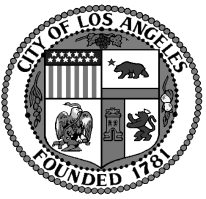 Sherman Oaks Neighborhood Council BOARD MEETING AGENDAMonday April 8, 2013  6:30 p.m.Sherman Oaks Elementary School Auditorium(Auditorium is on Dickens St, one block south of Ventura, just east of Kester)SHERMAN OAKS NEIGHBORHOOD COUNCILP O Box 5721Sherman Oaks, CA 91413(818) 503-2399www.shermanoaksnc.orgOR CONTACTDepartment of Neighborhood Empowerment